ODGOVORNA UPORABA MEDIJA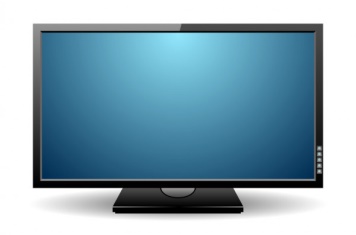 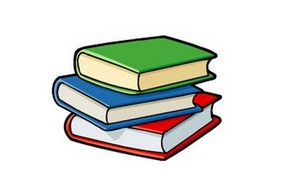 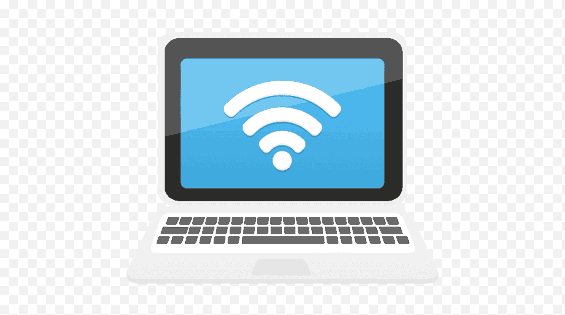 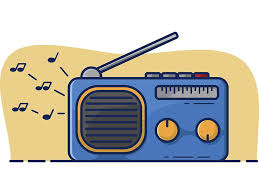 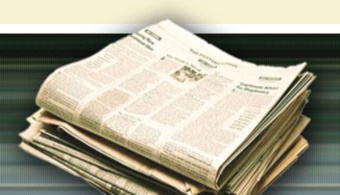 